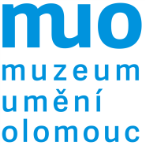 Dodatek č. 2 smlouvy o výpůjčce  číslo: 4/2020/dluzavřená podle ustanovení §  násl. zákona č. 89/2012 Sb., občanský zákoník mezi:Půjčitelem: 	Muzeem umění Olomouc, státní příspěvkovou organizací, IČ 75079950                           	Denisova 47, 771 11 Olomouc            	telefon: xxxzastoupeným:  	Mgr. Ondřejem Zatloukalem, ředitelem MUO  a vypůjčitelem:    Vlastivědným muzeem v Olomouci, příspěvkovou organizací, IČO 00100609               Náměstí Republiky 5, 771 00 Olomouc telefon: xxxzastoupeným: 	Ing. Břetislavem Holáskem, ředitelemDodatkem č. 1 smlouvy o výpůjčce se prodlužuje doba výpůjčky předmětů uvedených v seznamu vypůjčených předmětů. Výpůjčka se prodlužuje do 31. 12. 2022Ostatní ustanovení smlouvy zůstávají beze změnyTento dodatek nabývá účinnosti dnem uveřejnění prostřednictvím registru smluv dle příslušných ustanovení zákona č. 340/2015  Sb., o zvláštních podmínkách účinnosti některých smluv , uveřejňování těchto smluv a o registru smluv (zákon o registru smluv). Půjčitel na sebe bere povinnosti spojené s uveřejňováním dodatku v registru smluv.Dodatek je vyhotoven ve dvou exemplářích, jeden obdrží  půjčitel a jeden vypůjčitelDo 30. 6. 2022 bude půjčitelem provedena fyzická kontrola vypůjčených předmětů, včetně fotodokumentace  a zápisu o jejich aktuálním stavu. Seznam vypůjčených předmětů včetně pojistných cen:  xxx  V Olomouci dne  27.  10.  2021			V                                    dne  Půjčitel  ............................……………………..                    Vypůjčitel  .....................................................................